                                                                                                                                           FORM-31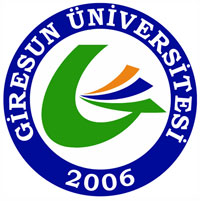 T.C.GİRESUN  ÜNİVERSİTESİFEN BİLİMLER ENSTİTÜSÜAD/SOYAD/YAŞ DEĞİŞİKLİĞİ BİLDİRİM FORMUFEN BİLİMLER ENSTİTÜSÜ MÜDÜRLÜĞÜ’NE	Enstitünüz,   ……………………………………Anabilim…………………..Bilim Dalı Yüksek Lisans/Tezsiz Yüksek Lisans/ Doktora öğrencisiyim. …………………………..…………..gereğince……………….olan adım/soyadım/yaşım……………………..olmuştur.	Gereğini saygılarımla arz ederim. .                                                                                                                       …………../………/20...                                                                                                                        Ad, Soyad, İmzaÖğrenci Numarası : .........................................................................................................................................Adres : ...............................................................................................................................................................            .................................................................................................................................................................            .................................................................................................................................................................Telefon : Ev:........................................................................................................................................................                 İş:..........................................................................................................................................................	    Cep:..........................................................................................................................................................E-posta : .....................................................................@.....................................................................................	T.C. Kimlik No:....................................................................................................................EK:  Evlenme/Boşanma/Yaş Tashihi Belgesi’nin Onaylı Kopyası         Mahkeme Karar Belgesi’nin Onaylı Kopyası         Vukuatlı nüfus kayıt örneği belgesi